LI Всеуоссийская  олимпиада иікольников no физике	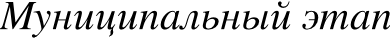 10 классПродолжительность — 200 минут.	Максимальный  dалл — 50.Задача 10.1.	Погоня за поездом.Пассажир вагона №10 во время стоянки поезда прогуливался по перрону. Когда он был у конца последнего ва- гона №13, поезд начал двигаться с ускорением а —— 0,5 м/с'. С какой минимальной скоростью г нужно бежать пассажиру, чтобы успеть добежать до своего вагона? Длина одного вагона равна 25 м. Вагоны нумеруются без пропусков. Перрон станции считать достаточно длинным.Задача 10.2.	Встречные токи.В цепи, изображённой на рис. 10.1, токи, текущие в соединительных проводах AB и CD, равны по величине и противоположны по направлению. Найдите сопротивление Я правого нижнего резистора. Чему равна величина тока I, если напряжение источника постоянно и равно U —— 3,2 В. Сопротивления остальных резисторов даны на рисунке, сопротивлением соединительных проводов пренебречь.2 Ом	с	3 Ом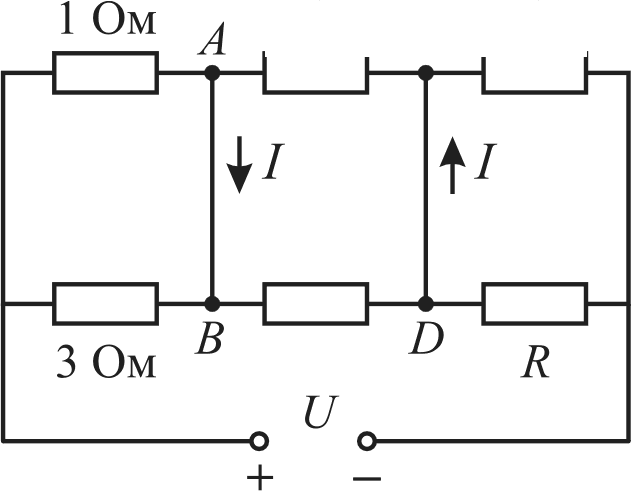 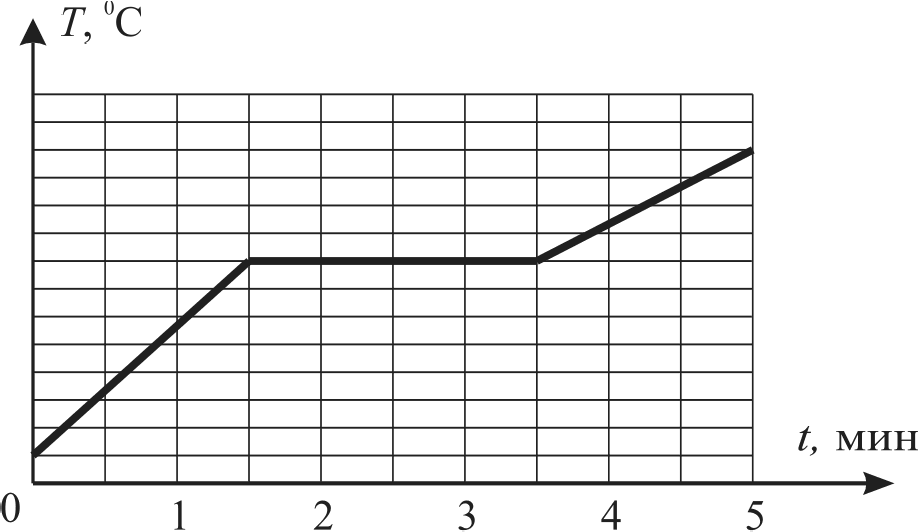 602 Ом	40Рис. 10.1.Задача 10.3.	Исследуем свойства уно0тания.Рис. 10.2.Уноdтаний (от англ. unobtainable — «небостпжwыи›, «недоступный» ) — ироничное на- звание любого крайне редкого, дорогого, либо физически невозможного матеFиала или ве- щества, необходимого для исполнение какой-пибо задачи. Употребпяется, как правило, в щбожестоенноfі  литературе.  (Википедия)Экспериментатор Иннокентий Иванов решил исследовать тепловые свойства полученного им нового вещества, которое он назвал унобтанием. Для этого он взял теплоизолированный сосуд со встроенным внутрь нагревателем, налил туда 1 кг воды при температуре 0 ’С и положил 200 г исследуемого вещества при температуре 20 ’С (при этой температуре унобтаний — кристаллическое тело). Дождавшись установления теплового равновесия, Иннокентий включил нагреватель и начал измерять температуру содержимого. График зависимости температуры от времени представлен на рис. 10.2. Используя его, определите удельную теплоёмкость унобтания в твёрдом состоянии и его удельную теплоту плавления. Удельная теплоёмкость воды равна 4200 Дж/(кг ’С). Мощность нагревателя во время эксперимента остаётся постоянной. Унобтаний с водой не реагирует.Задача 10.4.	Изменяем радиус тени.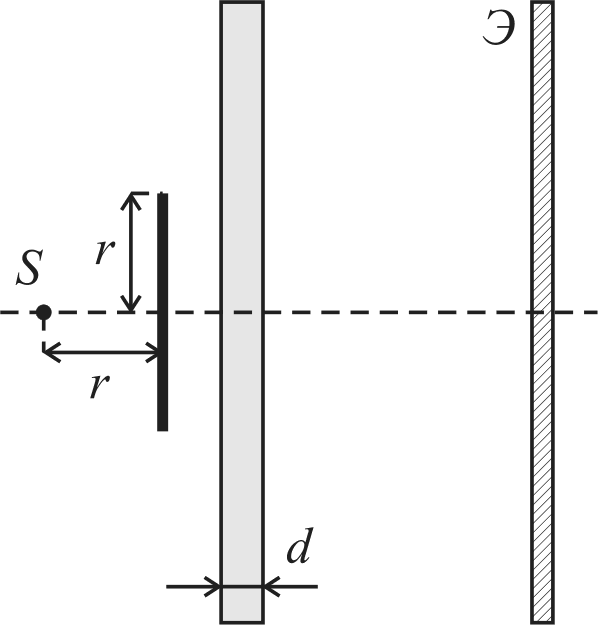 Точечный источник света fi освещает тонкий диск радиуса г. В результате, на экране Э, расположенном за диском, образуется круглая тень. Насколько изменится радиус тени, если между диском и экраном поставить стеклянную пластину толщиной d —— 10 см (рис. 10.3)? Показатель преломления стекла равен л = 1,5. Пластина и диск расположены параллельно экрану. Источник света находится на расстоянии г от диска на его оси симметрии.Задача 10.5.	Экзамен в автошколе.Девушка Маша сдаёт упражнение «эстакада». Она на своём полноприводном автомобиле должна въехать на эстакаду — горку, образующую угол п = 30’ с горизонтом. С каким максимальным ускорением автомобиль Маши сможетподниматься вверх, если коэффициент трения шин о покрытие горки равен у = 0,6. В начальный момент машина находится на склоне. Ускорение сво- бодного падения принять равным 10 м/с2.Рис. 10.3.